Telegram Messenger				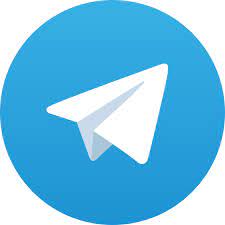 Informații despre instrumentInformații despre instrumentInformații despre instrumentGrup țintă:  Administrare/Management  Coordonatori  Voluntari  Administrare/Management  Coordonatori  VoluntariCategorie:   Instrument online  Platforme de învățare  Software/ Aplicație Desktop   Rețea (Socială)  App  AlteleZona de lucru:   Project Management  Managementul comunicării  Videoconferință  Colaborare/ Lucru în echipă  Autoadministrare  Marketing  Managementul personalului  E-Learning/ Gestiune Cunoștințe   Gestiune financiară  Prezentări/ Dezvoltare materiale de învățare   AlteleLimbă:Engleză (și alte limbi diferite)Engleză (și alte limbi diferite)Cunoștințe anterioare / grad de complexitateUșor de utilizatUșor de utilizatLink:https://telegram.orghttps://telegram.orgFurnizor:Telegram FZ LLC, Telegram Messenger Inc.Telegram FZ LLC, Telegram Messenger Inc.Scurtă descriere:Telegram este o aplicație de mesagerie care poate fi utilizată pentru a trimite mesaje, fotografii, videoclipuri și fișiere și pentru a crea grupuri sau canale de comunicare.Telegram este o aplicație de mesagerie care poate fi utilizată pentru a trimite mesaje, fotografii, videoclipuri și fișiere și pentru a crea grupuri sau canale de comunicare.Informații despre acces și utilizare (costuri, cerințe bazate pe cloud, utilizare mobilă, ...)Poate fi folosit gratuit prin înscrierea cu un număr de telefon sau un nume de utilizator.Poate fi folosit ca aplicație mobilă, dar și ca aplicație de mesagerie bazată pe cloud și desktop sau într-un browser web.Poate fi folosit gratuit prin înscrierea cu un număr de telefon sau un nume de utilizator.Poate fi folosit ca aplicație mobilă, dar și ca aplicație de mesagerie bazată pe cloud și desktop sau într-un browser web.Instrucţiuni/Tutorialehttps://telegram.org/faqhttps://telegram.org/faq